АКТпроизводственного контроля организации питанияМАДОУ «Детский сад № 103» г. Перми (ежемесячный)октябрь 2021 г.Комиссия в составе: Широбокова Т.Н., заместитель заведующего Члены комиссии:      Сергеева В.П., заместитель заведующего                                    Кропачева Е.С., методист                                   Федотова И.Б., заведующий хозяйством                                   Штин Я.С., медицинский работник                                   Пепеляева Л.Н., медицинский работниксогласно программы производственного контроля провели проверку организации питания в МАДОУ «Детский сад №103» г. Перми и составила настоящий акт в следующем: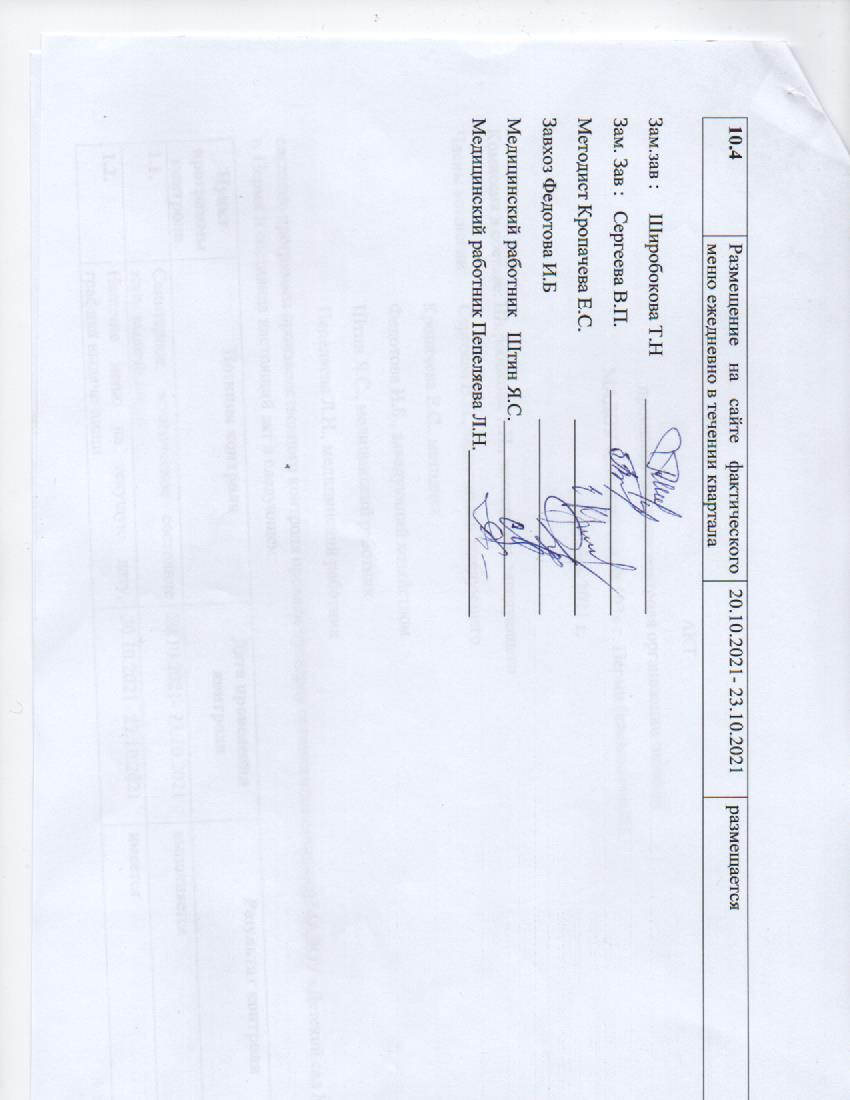 Пункт программы контроляПозиция контроляДата проведения контроляРезультат контроля1.1.Санитарное, эстетическое состояние зоны выдачи пищи20.10.2021- 23.10.2021выполняется1.2.Наличие меню на текущую дату, графика выдачи пищи20.10.2021- 23.10.2021имеется1.3.Наличие в зоне выдачи весов для взвешивания выдаваемой пищи20.10.2021- 23.10.2021имеются1.4.Наличие журнала для выдачи пищи (с указанием даты, времени выдачи, номера группы, количества детей, объема выдаваемой пищи/количества штучных порций20.10.2021- 23.10.2021есть1.5.Наличие у работников пищеблока средств индивидуальной защиты.20.10.2021- 23.10.2021есть3.1.Наличие примерного 10-дневного (20-дневного) меню, согласованного руководителем учреждения, на две возрастные группы и не менее чем на два сезона20.10.2021- 23.10.2021есть3.2.Наличие индивидуального меню для детей, нуждающихся в специализированном питании (при наличии заявления родителей и справки врача)             -         -3.3.Наличие технологических карт для всех блюд, представленных в меню20.10.2021- 23.10.2021есть3.4.Фактическое меню на текущую дату согласованное руководителем, вывешено на стенде для родителей20.10.2021- 23.10.2021есть3.5.Блюда фактического меню по составу и выходу соответствуют примерному 10-дневному (20-дневному) меню20.10.2021- 23.10.2021соответствует3.6Отсутствие в меню продуктов и блюд, запрещенных в детском питании20.10.2021- 23.10.2021соответствует3.7.Бракераж блюд, оценка соответствия технологической карте (выход блюд, соответствие меню, состав продуктов, степень готовности, цвет, вкус, запах, консистенция)20.10.2021- 23.10.2021соответствует3.8.Объем и вид пищевых отходов после приема пищи20.10.2021- 23.10.20215.1.Гигиенический журнал (сотрудники) (Приложение №1)20.10.2021- 23.10.2021ведется5.2.Журнал учета температурного режима холодильного оборудования (приложение №2)20.10.2021- 23.10.2021ведется5.3.Журнал учета температуры и влажности в складских помещения (Приложение №3)20.10.2021- 23.10.2021ведется5.4.Журнал бракеража готовой продукции (Приложение № 4)20.10.2021- 23.10.2021ведется5.5.Журнал бракеража скоропортящейся продукции (Приложение № 5)20.10.2021- 23.10.2021ведется5.6.Проведение дополнительной витаминизации (С-витаминизация или инстантные витаминизированные напитки)20.10.2021- 23.10.2021ведется5.7.Журнал контроля закладки продуктов20.10.2021- 23.10.2021ведется5.8.Журнал контроля проведения генеральных уборок20.10.2021- 23.10.2021ведется